兴隆台区农村公路发展规划（2023-2025年）2023 年 3 月目   录第一章  发展现状	11.1项目影响区域社会经济	11.2项目区域交通运输现状	31.3发展形势	51.4需求分析	8第二章  发展思路	142.1规划背景	142.2指导思想	172.3规划原则	182.4规划目标	19第三章  重点任务	243.1建设方面	253.2管理方面	283.3养护方面	293.4运营方面	333.5促经济兴产业方面	343.6交通强国试点任务	363.7本区特色	37第四章  规划实施安排	384.1路网发展规划实施序列	384.2分期建设序列安排	424.3兴隆台区路网规划建设资金需求	46第五章  保障措施	475.1制度机制	475.2资金保障	485.3科技和人力资源保障	49第六章  附录	50附表1 新增农村公路建设工程	50附表2 新增村组联通等新增通道建设工程	56附表3 辽宁省农村公路潜力调查表	60附表4美丽乡村路、产业路、旅游路、资源路穿线表	61附图1路径分布图	63第一章 发展现状项目影响区域社会经济1.1.1盘锦市近年来，盘锦市在全面做实经济数据的背景下,地区生产总值超过1300亿元,总量由全省第6位提升到第5位,在东北36个地级城市中由第14位跃升至第9位。一般公共预算收入达到158.4亿元,实现年均增长10.8%,总量由全省第5位上升到第3位,在东北地级城市中由第9位跃升至第5位。规模以上工业增加值年均增长5.9%,全省排名第2位。城乡常住居民人均可支配收入总量分别达到4.28万元和2.06万元,年均分别增长5.7%、8.4%,总量连续多年保持全省前列。五年累计实施亿元以上项目550个,累计固定资产投资达到2600亿元,总量由全省第4位提升到第3位。特别是,统筹推进疫情防控和经济社会发展,实现“双战双赢”,2020年中国城市综合经济竞争力排名全省第三。“十三五”期间，盘锦市实施林丰路大桥等30项重点工程,形成“四铁四高”“一环七纵六横”现代化交通格局,普通公路达到3981公里,比2015年增加188公里;公路密度达到100.5公里/百平方公里,比2015年增加3.9公里/百平方公里,位列全省第三位。累计完成棚户区改造13.2万户,改造老旧住宅小区126个,物业服务管理小区达301个。住房品质不断提升,人均住宅建筑面积达到47平方米,超过小康社会人均居住面积标准12平方米,位居全省首位。 1.1.2兴隆台区近年来，兴隆台区经济基础不断夯实，发展质量稳步提升。五年地区生产总值（GDP）累计完成1627亿元，年均增长4.9%。五年累计完成公共财政预算收入62.3亿元，年均增长2.4%；其中财政口径税收收入五年累计完成56.2亿元，年均增长1.8%。城市居民人均可支配收入2020年底达到52767元，连续保持在全省59个城区第一方阵前列。“十三五”期间，受全省做实经济数据的影响，主要经济指标增速不太理想，但发展质量稳步提升，到2020年末，税收收入占比达到90.2%。“十三五”期间，兴隆台区城乡面貌持续改善，发展环境不断优化。结合“多城联创”，累计投入30亿元提升城区品质。新建、改造道路47条，建成主题公园5座，建设城市“绿道”8公里，全域亮化全面铺开。完成螃蟹沟六零河生态综合整治，建成“三污”、鼎翔、七分厂等三座污水处理厂。累计新增绿化面积322万平方米，城区绿化覆盖率达到41.5%，生态环境质量明显改善。宜居乡村建设提标升级，相继实施基础设施提升、完善公共服务配套、垃圾分类、推广清洁能源、“厕所革命”、小污建设、24小时供水、增加绿植等工程，计划保留的7个村全部打造成了宜居乡村示范村。城市精细化管理全面加强。出台精细化管理“1+3”方案，推行网格员专业和职业化，形成政府、社区、社会协同联动的治理体系。“多城联创”实现常态化，为我市成为全国文明城市、国家卫生城市、国家园林城市和食品药品安全放心城市做出重要贡献。项目区域交通运输现状1.2.1盘锦市交通运输现状“十三五”期间，按照推进高质量发展的有关要求，盘锦市全面完成重大交通基础设施建设规划布局，形成了以盘锦港为龙头，以“四铁四高”为主骨架，“一环七纵六横”为主通道，县乡村公路紧密衔接、功能完善、四通八达的现代化交通网络，构建了枢纽型、网络化、功能性大交通体系。通过新于线、太榆线等县乡村公路建设，为城乡一体化和乡村振兴战略的实施提供了交通保障。农村交通基础设施网络不断完善。完成农村公路维修改造1453公里，大洼区和盘山县均获得全国“四好农村路建设示范县”称号。截至2020年，全市客货铁路运营里程260公里；高速公路里程141公里；港口码头达到28个，比2015年增加10个；通用机场1个；普通公路达到3972公里，比2015年增加179公里；公路密度达到101公里/百平方公里，比2015年增加4.4公里/百平方公里，位列全省第四。1.2.2兴隆台区交通运输现状区域交通优势兴隆台区交通便捷，地理位置优越。向海大道、中华路、泰山路等公路畅通无阻，丹锡高速、京哈高速公路交汇于此，可直达大连港、鲅鱼圈港、锦州港，丹锡高速盘锦站出口更直通兴隆台区城市中心。盘锦市是全省规划的三个区域性综合交通枢纽城市之一，也是全省三个快递节点枢纽城市之一，兴隆台区作为盘锦市的中心城区，在全省“双核两轴四通”综合立体交通主骨架布局中更具有重要作用。路网规模与密度兴隆台区城市建成区内道路网总里程1229公里，建成区面积212平方公里，城市建成区路网密度5.8公里/平方公里，乡级公路59公里，村级公路69公里。兴隆台区“四好农村路”76条，共计127.774公里，其中乡道15条59.310公里；村道61条68.464公里。目前，兴隆台区公路四级及以上等级公路里程127.7公里，行政村总数13个,全部通油路,通畅率100%。公路养护与路面铺装水平“十四五”开始，兴隆台区农村高级路面里程大幅增加。截止2022年底，兴隆台区农村公路有铺装路面共有127.7公里，四级及以上等级公路路面铺装率为100%。落实日常养护经费和人员列养率为100%。 危桥改造及安全防护兴隆台区拥有桥梁66座（农村公路桥梁23座，专用公路桥梁43座），经过我区不断维护与改造，目前已无危桥。安全防护方面，我区安装“路长制”公示牌20块，对胡苏线桥梁弯道处安装爆闪灯4个，彩旗8面，消除行车安全隐患。通村客车带动城乡一体化2019年区里投入客运公交一体化改造资金3115万元，对农村客运线路运营企业车辆整体收回，涉120台车辆，调整冷热线路车辆，对无客运车辆的偏远村屯逐步延伸，实现全域客运公交一体化运营，已完成。同时，兴隆台区城乡客运服务品质稳步提档升级。按照《盘锦市全域客运公交一体化线网优化方案》《全市客运公交服务质量考核标准》，新建村屯公交站亭33个,客运服务入村屯，打通客运服务群众的“最后一公里”。交通运输主要经济运行指标近三年，兴隆台区交通固定资产投资稳步增长。三年来投资4379万元，实际完成4379万元。其中：农村公路投资1135万元，公交站亭投资129万元，客运公交一体化改造投入资金3115万元，改造农村客运线路运输企业车辆120台。公路运输稳中有升。货运量、客运量、货物周转量、旅客周转量增速跻身省市前列。2022年在 “路长制”的实施下，完成农村公路大、中修和新改建17.7公里。同时我区根据交通事业发展实际，科学立项，争取省市资金支持，合理使用省市专项资金开展“四好农村路”建设工作。发展形势“十四五”时期，是实现巩固拓展脱贫攻坚成果同乡村振兴有效衔接的过渡期，是“两个一百年”奋斗目标的历史交汇期，也是开启全面建设社会主义现代化国家新征程的重要机遇期。中央及地方各级政府对农村工作的重视为农村公路的发展创造了良好的外部环境。建好、管好、护好、运营好农村公路，实现交通运输公共服务均等化新形势下，农村公路建设要因地制宜、以人为本，与优化村街布局、农村经济发展和广大农民安全便捷出行相适应，要通过创新体制、完善政策，进一步把农村公路建好、管好、护好、运营好，逐步消除制约农村发展的交通瓶颈，为广大农民致富奔小康提供更好的保障。坚持把农村公路建设作为重中之重，构筑和完善农村公路基本公共服务体系，进一步推动农村公路又好又快发展，持续推进城乡交通公共服务均等化。生态旅游、农业观光已经成为农村经济发展的新业态随着生活水平的逐步提高，汽车保有量逐年提升，越来越多的城市居民选择周末或节假日到乡村旅游。因此，连接观光体验农业区域内部及与周边联系的农村公路，成为加速农村“优质资源”开发、带动农村发展和农民增收的最关键因素之一。目前，规划区内初步形成以“美丽胡家”、“碧水粮家”为主的美丽乡村产业综合体，成功创建“北纬42°彩虹小镇”地理标识，农旅经济初见雏形。同时兴隆农场“蟹稻共生”基地从传统农业向智慧农业迭代升级，成为首批省级智慧农业应用基地试点。田园综合体、网红打卡地、地理标识和智慧农业试点已成为兴隆台区农村经济发展的新业态，因此应进一步打通农村主要节点，包括跨行政区的断头路，并串接起一些“散、小”的农村旅游景点，加快推进城乡一体化发展。农业产业基地逐渐成为推动农业现代化的重要载体随着农业产业化、园区化发展，农业生产要素逐渐向园区、基地集中，农业生产规模化、集约化，农村公路建设需要尽快适应并推动这种发展趋势，为农业产业园区、基地发展提供基础支撑，增添新的动力。以“东北新发地农产品供应链中心项目”为代表的园区内部及与周边联系的农村公路已成为带动农业产业化发展最重要的基础条件，完善和加强这部分农村公路建设成为推动农业现代化、城乡一体化发展的重要环节。农村物流的旺盛需求要求大力提高交邮融合，促进城乡物流一体化兴隆台区现有的物流条件距现代要求存在一定差距，这意味着它满足不了质的需求。农产品的生产、加工、运输、销售、消费这个链条中，运输环节的不足，导致这个链条变得较为脆弱，极大地抑制了农村物流的旺盛需求，农村物流问题已经成为新农村建设的一个瓶颈。因此，进一步加大农村公路建设力度，建立和完善农村物流服务体系，形成区、街道、村（社区）三级农村物流服务体系，深化交邮融合，促进城乡物流一体化，是满足农村物流旺盛需求的根本解决方法。 需求分析需求研判交通发展水平与经济工业化水平有着密切联系。工业化程度是一个国家由传统农业文明向现代文明转变的过程，它是任何一个国家现代化进程的必经阶段。2021年，兴隆台区三次产业增加值占地区生产总值比重分别为0.6%、36.9%和62.5%，人均GDP为112237元，判断目前兴隆台区整体上属于工业高速化发展阶段，并在向工业化后期迈进。对应交通运输的发展阶段，按国际经验，工业化程度会不断加深，能源、原材料等需求不断扩大，从而带动交通运输产业的发展，也提出了更高的交通发展要求。   趋势研判（1）“十四五”期间兴隆台区农村公路发展面临的机遇中央及地方各级政府对农村工作的重视为农村公路的发展创造了良好的外部环境。 党的二十大报告指出，全面推进乡村振兴，坚持农业农村优先发展，巩固拓展脱贫攻坚成果，加快建设农业强国，扎实推动乡村产业、人才、文化、生态、组织振兴。党的十九大报告提出“农业农村农民”问题是关系国计民生的根本性问题。为深入贯彻落实党中央、国务院对“三农”工作部署和习近平总书记关于“四好农村路”的重要指示，加快推进农村公路建、管、养、运协调可持续发展，到2025年实现四好农村路的总目标，中央及各级政府对农村工作较为重视，把解决“三农”问题、发展农村经济摆在了前所未有的高度，并深刻认识到解决农村的交通问题对于彻底解决我国的“三农”问题的重要性，将解决农村的交通问题作为为农民办实事的重点，“要想富先修路”的观念已深入人心，为农村公路的发展创造了良好的外部环境。 中央、地方相关政策以及行业法规的出台和逐步完善为农村公路 的发展提供了政策、法规上的保障。中央所制定的积极财政政策、扶贫政策以及地方政府所出台的相关政策为农村公路的发展提供了良好的政策环境，加快了农村公路的建设步伐。而交通部门所出台的行业法规和管理条例则为农村公路的建设、管理养护提供了行业上的依据，为农村公路逐步走向规范、有序的发展道路创造了条件。中央及地方对农村公路投资力度的加大为农村公路的发展提供了资金上的支持。为了贯彻落实二十大、十九大和十九届二中、三中、四中、五中、六中全会精神，国家发改委和交通运输部把全面促进“四好农村路”高质量发展放在突出位置，调整资金分配方案，加大对农村公路的资金投入力度，充分发挥国家资金的引导作用。兴隆台区应把握有利时机，采取相应配套措施，把发展农村公路建设养护工作作为今后工作重点之一，加大资金投入。中央和地方对农村公路的大量资金投入缓解了农村公路发展资金不足的问题，为农村公路的发展提供了资金上的支持。（2）“十四五”期间兴隆台区农村公路发展面临的挑战深刻认识巩固拓展脱贫攻坚成果同乡村振兴有效衔接对农村公路发展的新要求。习近平总书记强调，脱贫攻坚取得胜利后，要全面推进乡村振兴，这是“三农”工作重心的历史性转移。实施乡村振兴战略是当前和今后一段时期内统领我国农村公路发展的总纲领。乡村要振兴，基础在交通，高质量的农村公路是现代农村的标志，是乡村振兴的形象。实施乡村振兴战略，需要充分发挥农村公路在引领城镇发展、优化农村布局中的作用，更好服务乡村振兴“产业兴旺、生态宜居、乡风文明、治理有效、生活富裕”的总目标。深刻认识加快建设交通强国对农村公路发展的新要求。加快建设交通强国是以习近平同志为核心的党中央立足国情、着眼全局、面向未来作出的重大战略决策，是全面建成社会主义现代化强国的重要支撑，是新时代做好交通工作的总抓手。2019年9月，中共中央、国务院印发《交通强国建设纲要》，提出要形成广覆盖的农村交通基础设施网、建立规范化可持续管护机制、推进城乡客运服务一体化、促进城乡双向流通。《交通强国建设纲要》的全面启动实施，也将扩大交通运输板块的“基本盘”，打开基础设施建设、运输服务供给等政策窗口，释放出更多政策红利。2020年8月，辽宁省交通运输厅印发《交通强国建设辽宁行动方案》，要求完善服务乡村振兴基础交通网，实现村村互通、村组相通，总体实现交通运输基本公共服务均等化。深入推进“四好农村路”建设，实施农村公路延伸和联网工程，推动农村公路向进村入户倾斜。因此，要加快推进具备条件的自然村（组）通硬化路建设，加强农村资源路、旅游路、产业路和村内主干道建设，重点推进我区乡村振兴“四好农村路”建设，形成示范经验，切实服务交通强国建设。农村公路的快速发展使养护需求与养护能力之间的矛盾日益突出， 对健全的农村公路管养体制的需求更加迫切。随着农村公路建设进程的不断加快，农村公路里程迅速增加，需要养护的里程数量激增，养护资金投入更显不足，农村公路养护需求与养护能力之间的矛盾愈加突出。随着农村公路技术等级及路面状况的不断提升，对农村公路的养护水平要求也大为提高，原有的群众性、非专业养护模式已不适应新时期农村公路的发展需求，建立专业的、规范的养护机制的要求迫切。建设是发展，养护管理也是发展，逐步完善现有的养护体制和模式，缓解农村公路快速发展所造成的养护能力和养护需求间的突出矛盾，建立健全、完善、长效的管养机制是新时期农村公路发展的需要，也是今后农村公路健康、有序发展道路的关键因素之一。（三）发展要求加大 3.5 米及以下窄路面拓宽改造力度。“十三五”期间，兴隆台区农村公路发展取得了重大突破，农村公路网络基本形成，农村出行条件得到明显改善。但兴隆台区农村公路受建设资金不足制约，普通建设标准较低，路面宽度较窄，农村公路路面宽度3.5米及以下农村公路占比较大，其中大部分为乡道和村道，无法有效满足安全行车需求及客运班线通车条件，制约了兴隆台区农村经济和农村相关产业的发展。“十四五”期间，需重点实施路面宽度3.5米以下乡村道路的路面拓宽改造，提升农村公路整体发展水平。  进一步提升农村公路等级水平，提高路网服务能力。兴隆台区现有的乡、村道路所构成的路网已基本形成网格状，能方便、迅速地连接各个街道、村（社区），不足之处是乡、村道路的技术等级不高，网络化程度不够，在规划和改建过程中所要做的就是提高道路的技术等级，提高路网连通度。乡村路网主要是在干线路网骨架基本确定情况下，通过配置必要的沟通线、联络线和支线来打通关键控制节点和断头路，以减少不合理的绕行，从而保证必要的连通度与服务水平， 实现通畅相互结合。改善农村居民出行条件，提高农村公路网络化水平。提高农村公路的通达深度，提高对重要节点连接覆盖，加强兴隆台区与邻近城市以及周边乡村的连通。目前，兴隆台区基本实现了行政村以上较大自然村通硬化路的目标，基本解决了农村公路通达问题，但由于部分地区建设资金有限等原因，自然屯内的农村公路网络化程度仍较低，农村公路通达深度不足，重要区、街道、村（社区）与产业园区、工矿点、旅游景点等重要节点之间连通不足。“十四五”期间，兴隆台区需要打通关键控制点和断头路，解决自然村“最后一公里”出行问题，进一步提升网络化水平，发挥路网整体效益。 加强建设质量监督和日常养护管理。 “十四五”期间，根据《国务院办公厅关于深化农村公路管理养护体制改革的意见》（国办发〔2019〕45号）及《国家发展改革委、财政部关于印发〈关于深化农村公共基础设施管护体制改革的指导意见〉的通知》（发改农经〔2019〕1645号）精神，按照盘政办发〔2021〕15号《盘锦市人民政府办公室关于印发盘锦市深化农村公路管理养护体制改革实施方案的通知》（盘政办发〔2021〕15号），在完善农村公路网络，提高农村公路建设质量的同时，针对建管养及质量监督工作不规范不到位的现状，切实加强农村公路建设质量监督工作，推动农村公路养护管理日常化、规范化，是促进农村公路持续发展，巩固扩大建设成果的关键之一。  保障农村居民出行安全，提升农村公路安全水平。 根据《国务院办公厅关于实施公路安全生命防护工程的意见》(国办发〔2014〕 55 号），“十四五”兴隆台区将加大农村公路生命防护工程建设力度，逐步消除乡、村道安全隐患，积极争取地方政府支持，落实农村公路安全生命防护工程建设配套资金，因地制宜开展农村公路安全生命防护工程建设，着力打造农村平安公路；大力实施农村公路危桥改造，逐步消除农村公路桥梁四、五类危桥，确保行车安全。第二章 发展思路规划背景2.1.1地理区位兴隆台区隶属于辽宁省盘锦市，位于辽宁省西南部，盘锦市中部，北临双台子区，南临大洼区，西临锦州市，东靠鞍山市，介于北纬41°05′-41°12′、东经121°55′-122°11′之间。 兴隆台区成立于1986年11月，地处辽河油田勘探局驻地，是盘锦市中心城区。全区区域面积279平方公里，下辖11个街道（中心街道8个、外围街道3个），105个社区、13个村，居住人口53.4万人，耕地面积9.1万亩。 2.1.2自然资源（1）水资源兴隆台区年地表水资源总量为0.533亿立方米，人均占有水资源量273立方米，是世界人均占有水资源量的1/30，是全国人均占有水资源量的1/8，是全省人均占有水资源量的1/4，属于严重缺水地区。（2）土地资源兴隆台区区域面积279平方千米，全部是平原。按土地利用分类结构和利用状况可划分为：耕地、河滩、园田、林地、居民、工矿用地、交通用地、水域等。 （3）矿产资源兴隆台区矿产资源丰富，辖区内建有全国第三大油田——辽河油田。辽河油田油气钻探始于1964年，70年代以来进行了大规模勘探，20世纪90年代建成年产1500多万吨原油的生产能力，年产量仍保持1000万吨以上。按自然地理条件和勘探程度，可划分为辽河凹陷陆上、辽河滩海及辽河外围等三大勘探领域。已探明石油地质储量24.9×108吨；探明天然气地质储量2150×108立方米（其中气层气733×108立方米、溶解气1417.5×108立方米）。2.1.3现实基础（一）兴隆台区交通运输发展的优势（1）兴隆台区在我省交通大通道中的区位优势稳步提升兴隆台区境内拥有丹锡高速公路，可与东北、华北及京津地区紧密连接；秦沈客运专线、沟海铁路、沈金铁路穿境而过，动车组及快速列车直达沈阳、大连、北京、上海、广州、武汉等大中城市。周边分布有大连港、鲅鱼圈港、锦州港等大型港口，到沈阳桃仙、大连周水子国际机场均有高速公路直接连接。（2）农村公路发展动能加速集聚 十三五以来，兴隆台区不断实施“产业链”招商，向长三角、珠三角、京津冀等区域精准发力，开展“走请”招商活动150余次，对接企业272家，总投资25亿元的北京韵达智慧物流产业园等25个项目签约注册，产业链项目12个，其中东北新发地农产品供应链中心项目更成为省重点建设项目，为我区发展动能加速集聚提供现实基础。（3）农村公路基础设施网络逐步完善2018年以来，兴隆台区实现对外双通道的街道个数11个，实施率100%；实现通双车道的建制村个数13个、社区2个，通双车道的自然屯个数31个。路网内可硬化里程合计71.381公里，全部为村级道路。截至2022年底新增新改建农村道路较2018年以前增加117.104公里。同时，我区农村公路四级及以上等级公路里程达到127.7公里。农村公路基础设施网络和结构逐步完善。 （4）农村公路管养体制改革稳步推进 以改革创新为动力，不断优化农村公路管理养护体制和机制。按照“政府主导、属地管理”的原则，初步建立了“区有总路长、街道有街路长、村（社区）有村路长”的路产路权保护队伍。积极推行区、街道、村（社区）三级“路长制”管理，基本实现区、街道、村（社区）三级路长全覆盖。同时兴隆台区在《盘锦市全面建立农村公路“路长制”实施方案》（盘交字〔2021〕120号）文件的基础上，结合兴隆台区农村公路管理实际，出台了《兴隆台区农村公路“路长制”实施方案》，进一步明确农村公路养护管理事权。着力优化农村公路管理技术手段，加快实现农村公路基础数据信息化，推动农村公路养护作业机械化，有效促进农村公路管理效能的提升。截止2022年底，兴隆台区农村公路日常养护经费和人员列养率为100%，有路必养的目标基本实现，养必到位的步伐持续加快。（二）兴隆台区交通运输发展的现存问题兴隆台区农村公路取得了较好成绩，但是对照高质量发展要求，还存在不平衡不充分问题：从全面推进乡村振兴角度来看，农村公路与农村经济、社会、生态、文明融合发展还不充分，在服务农业方面，重要产业、旅游、物流等节点尚未全部通达等级公路，服务现代化农业机械的水平有待提高。从构建现代综合交通体系角度来看，农村公路是综合交通网络的“毛细血管”，与干线公路、城市道路、村内道路以及其他运输方式的衔接还不够顺畅。从“四好农村路”高质量发展角度来看，农村公路养护资金投入不足，存在“以建代养”情况，亟待进一步健全管养长效机制；农村公路信息化水平、城乡交通运输基本公共服务均等化水平仍有待进一步提高。指导思想以习近平新时代中国特色社会主义思想为指导，全面贯彻党的二十大、十九大和十九届二中、三中、四中、五中、六中全会精神，坚持以人民为中心的发展思想，立足新发展阶段，完整、准确、全面贯彻新发展理念，服务构建新发展格局，以推动“四好农村路”高质量发展为主题，以深化供给侧结构性改革为主线，以改革创新为根本动力，以“乡村要振兴，四好路先行”为导向，着力促建设、重养护、提服务、保安全、强治理、抓示范，加快优化农村公路路网结构、健全治理体系、提升设施品质、优化运行机制、提高服务水平、培育路衍经济，夯实建设交通强国基础，努力建设便民惠民的人民满意交通，服务巩固拓展脱贫攻坚成果同乡村振兴有效衔接，助力农民农村共同富裕，为加快建设交通强国、全面推进乡村振兴、加快农业农村现代化和努力建设幸福美好兴隆台、不断开创富民兴隆新局面提供有力保障。规划原则坚持促经济、增就业谋发展。按照全国、全省稳住经济大盘会议精神，深入实施就业优先政策，突出重点，精准施策。通过新改建兴隆台区农村公路，加强与周边城市经济交流，为我区产业园、物流园与特色旅游区提供交通基础，促进我区经济发展。同时积极吸纳农民群众就地就近就业增收，在兴隆台区农村公路修改建和管护领域推广以工代赈方式，扩大实施范围和受益对象，优先吸纳本区农村群众等低收入群众，带动兴隆台区农村劳动力就业增收。坚持兴产业、助力乡村振兴。着重实施农村工业与产业融合，大力发展“农村公路+”模式，结合兴隆台区产业布局和特色旅游等建设，促进农村公路与产业深度融合发展，加快兴隆台区乡村产业路、旅游路、资源路建设，改善兴隆台区主要经济节点对外公路交通条件，服务兴隆台区产业发展。完善我区交通运输体系，助力全面推进乡村振兴。坚持扩投资、建四好农村路。继续实施农村公路路网提档升级，完善基础路网延伸，保障农村公路通行安全，提升农村公路服务水平。扩大农村公路有效投资，补齐我区交通基础设施短板，完善我区交通运输体系，建好“四好农村路”。坚持改革创新、融合发展。持续深化农村公路管养体制改革，完善建、管、养、运协调发展体制机制，推进投融资体制机制创新，推动新业态发展。坚持把“四好农村路”主动融入农村地区的产业、物流、环境、特色经济的大生态系统中，充分调动各方面资源，加强合作，优势互补。坚持以民为本、推进绿色低碳。以满足农村居民民生需求、全面提升农村公路路网服务水平为出发点和落脚点，进一步提升农村交通通畅、安全及运输水平，为兴隆台区农村群众提供更为便捷安全的出行条件。始终坚持生命至上、安全第一、预防为主，强化安全监管责任，消除安全隐患，全面提高农村公路设施的安全性、可靠性和应对自然灾害、突发事件的应急保障能力。加强“四新技术”应用，强化生态环境保护和节约集约利用资源，注重路域环境洁化、绿化、美化，强化运输装备节能低碳、经济环保，助力“双碳”目标实现。规划目标本规划分为近期规划及远期规划，近期规划为三年提升规划，期限为2023—2025年；远期规划至2035年。规划基年为2021年。（一）兴隆台区农村公路路网发展规划的总体目标 以国家支持扩投资稳就业、交邮一体化，推动四好农村路等为契机，积极参与“路衍经济”模式，对接盘锦市、辽宁省和东北地区，推进网格化、赋能型综合农村公路的建设，积极引进、开发文旅、农旅、智慧物流等项目，打造盘锦地区重要的农村公路路衍经济网络体系。完善农村公路基础设施，提升综合服务能力，拓展道路网络，强化产业支撑，以“农村公路+乡村振兴”为载体，促进交通运输要素集聚，推进农村公路运输、养护、管理等基础服务，融合互联网与智慧交通等发展路衍经济，将兴隆台区农村公路打造成为区域性普惠农村公路，承担兴隆台地区最便捷村屯出行服务、最聚集路衍经济发展动能、最高效交邮一体化运输模式和最顺畅道路通行能力的职能。按照城乡一体化发展的思路，推进生产性和生活性服务业高效发展，形成“路顺、产强、城优”的发展格局。力争到2025年实现“5296”的总体发展目标，即：围绕5大核心，建设2大产业，提高社会总产值9亿元，带动0.6万人就业。 （1）培育壮大路衍经济，着力推动高质量发展 建设四好农村公路，促进兴隆台区经济发展，增加居民就业比例，谋求“公路+”发展模式。加快乡村产业路、旅游路、资源路建设，鼓励兴隆台区农村公路与乡村旅游、产业园区等经营性项目一体化开发。挖掘兴隆台区农村公路“路衍经济”潜能，不断完善沿线服务设施与服务功能，既要满足走进来，实现交邮融合的城乡一体化发展，又要走出去，借外力为兴隆台区产业聚能，着力推动高质量发展。（2）聚力五大核心，锚定“四区一基地”发展重点“十四五”期间，兴隆台区聚力五大核心，以推动高质量发展为主题，持续深化供给侧结构性改革，以改革创新为根本动力，以满足人民日益增长的美好生活需要为根本目的，瞄准“四区一基地”发展重点，即现代服务业先导区、营商环境最优区、文化教育强区、工业数字化智能化转型升级区、区域性总部基地，奋力建设全省一流现代化城区。打通兴隆台区毛细血管——农村公路，为“四区一基地”的辐射带动作用供能，加速新型城镇化建设进程，推进“四区一基地”与外部的良性互动，增强城乡区域协调性，深度融入盘锦市、辽宁省甚至东北亚协同发展战略。  “二十大”以来，兴隆台区着力发展现代服务业，促进“农村公路+旅游”等双向发展；优化营商环境，打造“农村公路+产业”多维合作；深化文化教育，实现“农村公路+文化”输出；助力数字化智能化转型，夯实“农村公路+数字经济”现实基础；聚能区域性总部基地，激活“农村公路+总部经济”，锚定“四区一基地”发展重点，赋能农村公路，畅通经济廊道，助力“兴隆精神”。（3）重点建设“二产业”，助力乡村振兴结合兴隆台区自身发展情况，扎实推进乡村振兴，激发农村发展内生动力。以“公路+乡村旅游”、“公路+物流运输”二产业为重点发展产业，依托鼎翔旅游度假区、“美丽胡家”“碧水粮家”景区旅游品牌建设，发挥“文化+”综合带动功能，实施“后备箱”工程，推进文化与旅游深度融合。依托东北新发地农产品供应链中心项目，深化城乡物流运输体系，发挥“物流+”农产品运输枢纽功能，把真正的产地商品集结于此，通过大集中、大集散、大流通，大幅提速创收，推进公路与物流深度融合。 （4）深化交邮融合，促进城乡物流一体化发展 完善区、街、村（社区）三级物流体系，改造提升农村寄递物流基础设施，整合邮政快递、商贸、交通、供销等资源，创新农村物流运营服务模式，畅通“工业品下乡”和“农产品进城”双向渠道，深化交邮融合，促进城乡物流一体化发展。同时探索推进乡村智慧物流发展，提高配送效率和运营管路为现代化水平，为建设农村物流体系建设提供交通运输基础。（5）打通“断头路”，提高人民生活品质 完善兴隆台区农村交通运输体系，推进“四好农村路”高质量发展，构建广覆盖、深通达的农村公路网。推动农村公路建设项目更多向进村入户倾斜，鼓励打通“断头路”，畅通“微循环”提升“村品质”。（二）兴隆台区农村公路路网发展规划的具体目标（1）农村公路建设目标——建设好农村公路，构建畅通便捷路网 ——到2025年，农村公路的路网密度和技术等级水平大幅提高，全区所有街道通四级及以上公路、旅游景点、产业园区通四级及以上公路；——实现乡道及以上行政等级公路安全设施覆盖率达100%；——消灭现有四、五类危桥，实现新增危桥与改造数量动态平衡。——大幅提升乡道三级以上公路比例和乡道四级双车道标准及以上公路的比例。（2）农村公路管养目标——管理好农村公路，促进安全有序出行 ——全面建立农村公路养护长效机制，推进农村公路“建设为主”向“建管养运协调发展”转变。一是农村公路养护管理主体责任得到全面落实，区、街农村公路管理机构设置率达到100%，人员配备到位率达100%，各级养护管理机构、制度制订执行到位率达100%；二是以公共财政投入为主的资金保障机制全面建立，农村公路管理机构经费纳入财政预算；三是农村公路养护管理工作纳入区级政府及各地考核指标体系。——全面建立公路“路长制”，实现智能化管理，农村公路管理水平明显提升。——建立农村公路建设、养护综合管理平台，健全养护管理体制。提高农村公路管理信息化水平，推进专业化养护，推动管养专业化、数字化，实现农村公路项目管理信息化、规范化、科学化。——实现农村公路列养率达到100%。乡道经常性养护率达100%、村道经常性养护率达85%以上，年均养护工程比例不低于5%。逐步形成农村公路管理养护规范化、常态化，基本实现全市农村公路“有路必养、养必到位”的目标。——实现农村公路养护水平稳步提高，路面技术状况指数（PQI）逐年上升，农村公路优、良、中等路比例不低于85%。——完善农村公路指示系统。——改善安全通行条件，实现危桥处治率达100%，全面消除四、五类危桥，实现新增危桥与改造数量动态平衡，一、二、三类桥梁比例达95%以上。——全面完成乡道及以上行政等级公路的安全隐患治理。（3）农村公路运输目标——运营好农村公路，推进交邮一体化发展——推进城乡客运网络衔接，农村客运网络得到明显优化，农村客运服务的通达深度进一步延伸，在行政村通客车率100%的基础上，积极向有条件的自然屯延伸。——加快构建农村物流网络体系。——探索建立客运安全综合监管机制。第三章 重点任务建设方面3.1.1路网布局—“一网二带三梁四柱”结构贯彻落实“交通建设项目尽量向进村入户倾斜”的重要指示精神，在具备条件的建制村通硬化路任务的基础上，巩固提升建设成果，集中推进撤并建制村等人口较大规模自然村（组）、抵边自然村等自然村（组）通硬化路；结合产业布局，打通关键控制节点和断头路，减少不合理的绕行。至2025年，新改建村道85.844公里，自然村交通条件适度改善，进而提升人民出行满意度。在我区行政村已全部通油路、乡村级公路全部实现黑色化的基础上，继续加大解决农村“最后一公里”问题力度，提高路网通畅率。规划期末，兴隆台区农村公路路网将形成“一网二带三梁四柱”结构：一网：继续完善兴隆台区农村公路网网络。二带：依托杜田线由北向南形成西部交通带；依托于兴线北至碧水粮家，南抵规划区南部边界形成东部交通带。三梁：将东林线、赵裴线连通形成北部通道；将东营线向西延伸至新化线,形成南部通道。以兴一路为基础向东延伸至美丽胡家彩虹小镇，向西延伸至新发地，形成中部通道。四柱：新发地东北（国际）农副产品智慧物流园、碧水粮家、美丽胡家、鼎翔旅游区。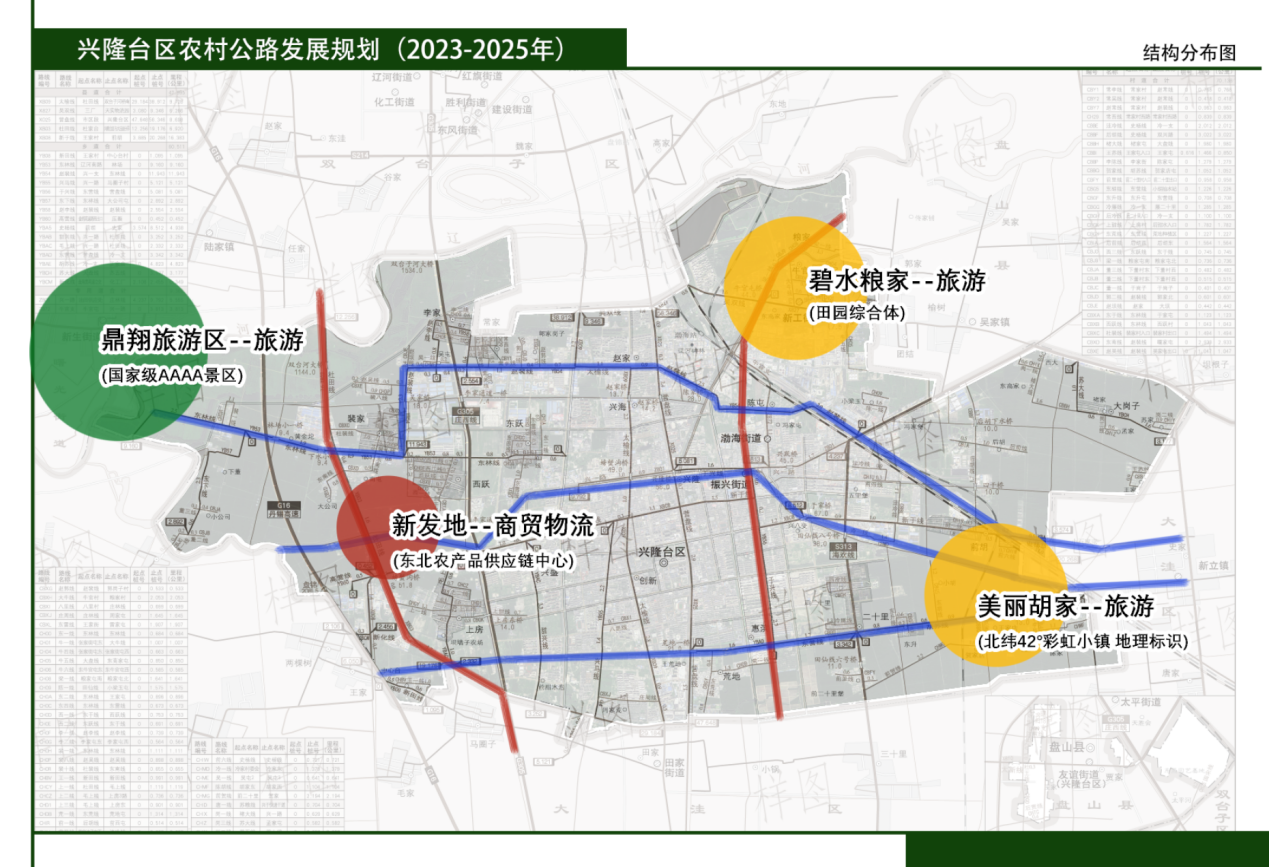 图3—1 兴隆台区路网“1234”结构分布图 （1）完善普惠公平的农村公路基础网络——“一网”按照《交通运输部关于贯彻落实习近平总书记重要指示精神做好交通建设项目更多向进村入户倾斜的指导意见》的要求，推进农村公路建设项目更多向进村入户倾斜，加快推进具备条件的自然村（组）通硬化路，构建广泛覆盖人口聚居的主要村庄、直接服务农民群众出行和农村生产生活的农村公路基础网络，结合村庄规划，因地制宜推进具备条件的自然屯通硬化路。（2）构建便捷高效的农村公路骨干网络—“二带三梁”按照美丽生态文明农村公路建设标准要求，重点推进以乡镇通四级及以上公路为主的农村公路骨干网建设，构建以乡镇主要经济节点为网点、主要服务乡村地区对外沟通交流及产业经济发展的对外快速骨干公路网。依托于兴线、杜田线形成东西两条纵向双交通带；利用东林线、赵裴线、东营线、兴一路等打造北、中、南三通道。既加强特色产业区、旅游资源富集区等对外公路建设，又着力加强与干线公路、城镇道路、交通枢纽以及其他交通方式衔接，促进城乡交通互联互通。（3）提升农村公路网络服务效能—“四柱”依托“鼎翔旅游度假区”、“美丽胡家”“碧水粮家”和“东北新发地农产品供应链中心项目”四大核心项目，推进农村公路与产业融合发展，结合乡村产业布局和特色村镇建设，推动服务乡村主要旅游景区景点、主要产业和资源节点、特色村庄的乡村资源路、旅游路、产业路建设，改善农村主要经济节点对外公路交通条件，提升服务能效。按照“尽力而为、量力而行”原则，力争到2025年，农村公路道路交通条件明显改善，带动产业经济高质量发展，有效服务乡村振兴。（4）全面提升农村公路安全水平及时整治交通标志标线等交安设施缺失的重点路段，进一步完善现有道路交通安全设施。扎实推进农村公路安全生命防护工程实施，建设完善农村公路危桥动态数据库。3.1.2建设工程（1）按照2018年农村公路建设需求大调查项目执行情况，规划至2025年年底提出剩余未实施项目9.437公里；（2）规划至2025年年底，除项目库外，新增农村公路建设需求85.844公里；（详见附表1）（3）规划至2025年年底，新增村组联通等新增通道建设需求37.052公里；（详见附表2） （4）规划至2025年年底，根据农村公路潜力调查，新增各行业已修建可提级村道2.324公里；（详见附表3）（5）规划至2025年年底，农村道路铺装率达到100%；（6） 规划至2025年年底，改扩建28条美丽乡村路，合计45.792公里；（详见附表4）（7）规划至2025年年底，修建农业（林草、水利、住建等）农村道路1.324公里。管理方面3.2.1路长制	深入推进区、街道、村（社区）三级农村公路“路长制”，构建横向到边、纵向到底的网格化管理格局。因地制宜建立健全路长管理责任体系和运行机制，采取“网格化管理、信息化处理、机制化治理”三理措施，切实提高农村公路管养和路产路权保护能力，提升路域环境治理水平。到2023年底，基本建立覆盖区、街道、村（社区）三级的农村公路路长制组织管理体系。到2025年底，农村公路“路长制”管理模式全面建立。 表3—1 路长制权责模式养护方面3.3.1健全养护管理体制到2025年，建立权责清晰、齐抓共管的农村公路管理养护体制机制，形成财政投入职责明确、社会力量积极参与的格局。农村公路列养率达到100%,农村公路年均养护工程比例达到“乡村级公路不低于5%”的省要求指标,技术状况中等及以上农村公路占比不低于85%。全面推进农村公路养护市场化改革。加快农村公路管养分离，建立专群结合养护运行机制。全市逐步实行市场化运作模式选择专业队伍实施养护。主要包括全区乡道和村道坑槽，边沟，路肩，路基，绿化，安全标识，指示牌，安防设施，路面保洁；雨雪天气抢排险保障畅通安全等。同时鼓励农村公路建设改造和养护一体化招标，通过签订长期合同、招投标约定等方式引导专业养护企业加大投入，提高养护机械化水平。对于日常养护工作，鼓励与农村人居环境整治结合实施，以区或乡镇为单位整体打包选择专业的日常养护队伍。到2035年，全面建成体系完备、运转高效的农村公路管理养护体制机制，全面实现城乡公路交通基本公共服务均等化，路况水平和路域环境根本性好转，农村公路治理能力全面提高，治理体系全面完善。同时强化农村公路管理养护资金保障，日常养护的总额不得低于以下标准：乡道每年每公里5000元，其中，省级公共财政投入500元，市级公共财政投入2000元，区级公共财政投入不低于2500元；村道每年每公里3000元，其中，省级公共财政投入300元，市级公共财政投入1200元，区级公共财政投入不低于1500元。省、市级公共财政支持农村公路日常养护的资金标准，每五年根据养护成本变化等因素进行一次调整。3.3.2改善安全通行条件（危桥、安防等）（1）危桥继续实施全区农村公路危桥改造民生工程建设，重点针对农村公路危桥进行全面改造，切实保障农村公路的顺畅，消除瓶颈桥梁段落。目前，我区已无现状危桥，但要时刻防范新增危桥，力争2025年底农村危桥改造数量与新增危桥总量实现动态平衡。优先安排乡道，通客运班线、学生班车和旅游公路上的危桥改造，优先改造大跨径危桥，按照保证重点，兼顾一般的原则，分步骤、分阶段、分年度，有序推进农村公路危桥改造，实现新增危桥与改造数量动态平衡。（2）安全生命防护工程到 2025年底前完成乡道及以上行政等级公路的安全隐患治理，提升农村公路交通安全防护水平。优先安排通客运线路急弯陡坡、临水等重点路段农村公路的安全隐患治理；新建、改扩建农村公路安防设施与主体工程同步到位。3.3.3完善农村公路指示系统结合兴隆台区农村公路地形地貌及道路建设技术标准、交通安全现状等，重点对乡道、村道平交道口、急弯、陡坡、宽路窄桥等路侧险要路段设置警示标志、爆闪、路口哨兵等，交通隐患路段完善标志、标线、防撞护栏等交通安全防护设施；乡道设置不小于1米宽度土路肩，完善隐患路段标志、标线、防撞护栏等交通安全防护设施；通镇村公交村道设置不小于0.5-1米宽度土路肩，完善边沟路，对平交道口、急弯、陡坡、宽路窄桥等路侧险要路段设置警示标志等交通安全防护设施。表3—2农村公路安全指示系统3.3.4推进专业化养护提高养护管理水平，逐步实现管理信息化、检测自动化、决策科学化、养护专业化和机械化，延长农村公路使用寿命。一是深化养护机制改革，推进养护市场化，实施合同制和招投标制；推进农村公路管理体制改革，发挥区级政府对农村公路管理的主体责任。二是推广应用路面管理信息系统，对重要路段、重要桥梁运行状态进行动态监控；研究应用5G、物联网、无人机等新技术，实现路面实时动态高效监控。三是推广应用路面性能综合指标快速检测技术与装备，应用路基路面自动检测、无损检测与评价技术。四是根据路面破损程度，因路制宜、科学确定维修方案、精准设计。推广应用灌缝、表处、橡胶沥青碎石封层等预防性养护技术，推广应用坑槽快速修补技术和雨雪低温条件下的冷补技术，提高养护施工效率和病害处置能力。五是推广应用专业化、机械化、标准化养护技术，维护和提高公路使用性能。3.3.5推动管养专业化进一步推动农村公路管理养护专业化，建立健全农村公路管理养护责任制，实行农村公路工作目标责任制和绩效管理，落实区级政府、乡镇（街道）政府、村委会的管养责任。同时，建立健全乡村道路专管员管理体系，全面履行农村公路管理巡查、隐患排查、养护监督等职责，进一步加强农村公路路产路权保护和路域环境治理。通过政府购买服务的方式积极提供乡村公路养护服务，培育多元化乡村公路养护主体，提升乡村公路养护质量和承载能力。将农村公路养护资金及管理机构运行经费和人员支出纳入一般公共财政预算，加大履职能力建设和管理养护投入力度。运营方面3.4.1推进城乡客运网络衔接加强城乡一体化路网融合，推进城乡客运网络衔接，新建村屯公交站亭,客运服务入村屯，对无客运车辆的偏远村屯逐步延伸，实现全域客运公交一体化运营，打通客运服务群众的“最后一公里”。完善农村客运基础设施，提升农村客运安全通行条件，提高城乡客运网络的覆盖广度、深度，拖动客运和物流、供销、旅游、电商、农业等资源共享、融合发展，提升城乡客运均等化服务水平。3.4.2深化交邮融合，加快构建农村物流网络体系完善城乡物流网络节点，加快构建农村物流网络体系。综合利用交通、邮政、快递、农业、商贸等资源，按照“区级中转、街道级分拨、村级配送”和“多站合一、资源共享”的原则，构建规模适当、布局合理、功能完善的区街、村（社区）村三级农村物流节点体系，加快推进“快递进村”工程，提升农村物流网络覆盖率。加快布设村级农村物流服务点。鼓励综合利用现有的农村公路管养站、村委会、村邮站、小超市、电商服务点等场地划设农村物流储存区域，建设或改造成村级物流服务点，以配套增值服务形式引入邮政快递等农村物流业务，全面提升村级农村物流节点覆盖率，完善末端物流网络。3.4.3建立客运安全综合监管机制强化信息技术应用，创新农村公路管理模式，建立客运安全综合监管机制，提升全区农村公路信息化、网络化、数字化、智能化水平，有效发挥信息技术优势，提高农村公路综合监管能力，服务农村人民群众安全便捷出行。积极推动“5G”“互联网+”在客运安全综合监管上的应用，以大数据、云计算深化数据交互和综合利用，推进“智慧交通”建设，提升交通行业管理、服务水平和综合监管能力。一是推动行业大数据建设，整合路网、“两客一危”、危货运输智能视频、巡游和网约出租汽车、客运安全预警等应用系统数据，完善行业基本信息数据库和动态数据库，实现交通运输管理与其他行业数据的动态采集、接入、共享和交换。二是提高综合交通运输执法水平，建设交通运输综合执法系统，实现交通运输执法全类别“一网通办”；实现综合交通运输执法信息化，融合日常检查、行政审验、行政处罚取证等环节，建设移动综合执法系统，实现行政权力运行全过程实时“网传”。促经济兴产业方面 3.5.1深化路衍经济，推进“农村公路+”融合发展 以“四区一基地”为媒介，深化路衍经济，推进“农村公路+”的融合发展模式，突出打造“特色致富路”。推进“农村公路+旅游”发展，打造一批精品乡村旅游公路，在道路适宜路段增设观景台或特色农产品售卖点，服务全域旅游发展。推动“农村公路+产业”发展，实现农村公路与产业项目同步规划建设、合力管护、互利共赢。推进“农村公路+电商物流”发展，打造线上线下一体化的农产品经营模式，为“土货”进城、“网货”下乡提供便利。深化“农村公路+文化”融合发展模式，致力打造“美好生活路”。以文化公路建设为载体，推进农村公路与地理、历史、人文融合，打造成为传播乡村文化的新标志、新名片，进一步提升乡村文化影响力，助推乡风文明提升。推进“农村公路+人文、体育”发展，为群众参与“公路体育”运动提供便捷服务，引导广泛开展全民健身运动，推动“健康兴隆台”发展。3.5.2建设路域特色产业廊道加强农村公路与干线公路、城市道路以及其他运输方式衔接，构建层次分明、结构合理的农村公路网络，提升农村地区外通内联水平，为乡村产业发展提供基础性服务保障。发挥各区域比较优势，重点加强与辽河油田组团、石油装备产业组团、石油化工产业组团等产业组团的连通，为兴隆台区商贸物流产业集群提供便利完善的交通运输服务。培育形成以农村公路为纽带的乡村特色食品产业聚集区。支持种植、加工、销售农产品，助力具有竞争力的特色农产品，如兴隆农场“蟹稻共生”等产业发展。强化传承人保护，扶持具有兴隆台区特色和时代气息的乡村手工业发展。鼓励优秀民间文化资源挖掘，有效促进特色文化产业创新发展。坚持农业全产业链开发路径，畅通路网建设，强化要素集聚，培育优势特色产业集群集聚，形成以农村公路为骨架的特色产业发展廊道。至2025年底，提高社会总产值9亿元。3.5.3打造乡村旅游示范工程发挥农村特色资源和生态优势，以乡村特色农业、休闲农业、红色旅游、乡村旅游、康养资源等为基础，积极推动乡村旅游示范村镇建设。以农村公路为纽带，联通乡村旅游村庄“美丽胡家”、“碧水粮家”、鼎翔旅游区、及特色田园村、美丽乡村、特色小镇、田园综合体、网红打卡地、地理标识和智慧农业试点等，按照“四好农村路”标准建设一批路景和谐统一的美丽农村路和文化风情路。完善农村公路绿化道、游步道和自行车专用道等慢行交通体系，在有条件的路旁设置驿站、自驾车房车基地等配套设施，形成乡村公路休闲旅游廊道。交通强国试点任务根据《交通强国建设辽宁行动方案》要求，完善兴隆台区服务乡村振兴基础交通网。我区基础交通网络广覆盖、深通达，实现村村互通、村组相通，总体实现交通运输基本公共服务均等化。深入推进“四好农村路”建设，实施农村公路延伸和联网工程，推动农村公路向进村入户倾斜。强化与农村地区资源开发、产业发展的有机融合，资源路、旅游路、产业路覆盖重点产业园区、旅游景区。2025年前，实施农村公路新改建工程85.844公里，实现具备条件的自然村（组）互通硬化路；建制村通客车率保持100%。 本区特色 通过本次规划实施，兴隆台区三年提升阶段农村公路新增里程85.844公里，路网密度增加至6.19公里/平方公里，6个街道均已实现对外二通道，占比达到100%，13个建制村通双车道，占比达到100%，农村公路硬化率达到100%；路长制APP电子平台全覆盖，进而为创建示范区打好基础；建立健全养护管理体制，新增钢护栏3.35公里，完善农村公路指示标志，实施常态化养护及养护作业专业化，应急抢险更加专业迅速；实施城乡客运定制化服务，村村通客车率100%不下降、为群众出行提高方便。未来三年，力争“十四五”末，区、街、村（社区）三级农村物流网络节点体系基本建成。利用3年时间改善广大农村地区基础设施条件，惠及更多农民群众，进一步提升广大农民群众的获得感、幸福感、安全感，为服务乡村振兴战略提供坚实保障。第四章 规划实施安排路网发展规划实施序列本次规划实施，兴隆台区三年提升阶段农村公路新改建78条乡、村级公路，新增里程85.844公里，路网密度增加至6.19公里/平方公里，共分为三年完成，其中2023年底之前计划完成4条村级公路，共计4.577公里；其余74条乡、村级公路,根据我区实际情况分布至2024年与2025年实施，共计81.267公里。 表4—1 2023年实施建设项目表4—2 2024-2025年实施建设项目分期建设序列安排表4—3 建设项目序列安排汇总表  公里/万元注：①投资额根据2021年市场价确定，为估算值，实际投资会根据市场实时变动而变化；②新发地路面配套工程因规划尚未审批，故投资额会根据最终审批规划而变动。兴隆台区路网规划建设资金需求根据路网建设项目序列安排计划表，结合兴隆台区农村公路建设造价基本情况，估算兴隆台区农村道路网建设共需建设资金29560.01万元，2021-2025年需要投资29560.01万元，2035年需要投资48150.148万元。估算兴隆台区农村道路网建设共需建设资金29560.01万元，全部为2021-2025年投资。  第五章  保障措施制度机制（1）加强规划研究，为基础设施建设和交通发展提供更加科学的依据做到规划先行，加强与国土空间规划及其他土地政策的衔接，推动简化农村公路用地、环评手续，提高审批效率。加强与乡镇规划、村庄规划衔接，做到多规合一，协同推进乡村振兴，为基础设施建设和交通发展提供更加科学的依据。（2）科学规划，加强区域协作，扎实做好项目前期工作树立全局意识，加强区域协作，强化部门协同和上下联动，做好建设项目与国土空间开发、重大产业布局、生态环境治理、科技创新发展等相关规划的衔接，加强与各相关部门的沟通，通过建立多部门协作机制，扎实做好项目前期工作。 （3）强化组织领导，完善工作机制切实提高政治站位，充分发挥党总揽全局、协调各方的领导作用，形成上下联动、权责清晰、密切配合、齐抓共管的工作局面。加强与发展改革、财政、农业农村、乡村振兴、住建等部门合作，形成发展合力。推动将“四好农村路”高质量发展纳入地方党委和政府绩效考核范畴，建立健全激励约束机制，形成上下联动、权责清晰、密切配合、齐抓共管的工作局面。（4）完善公路养护体制，保障公路永久耐用按照“权限明确、运转协调、监管有力”的农村公路建设养护管理体系要求，明确相关职责、义务和权利，理顺地方政府与交通主管部门、上级政府与下级政府的事权关系，进一步推动落实区级人民政府主体责任，全面实施区、街道、村（社区）三级农村公路“路长制”，完善公路养护体制。（5）加强交通运输法制化管理推动完善农村道路交通安全治理体系，按照减少层次，整合队伍，提高效率的原则，强化与市级交通行政执法部门的联动机制。资金保障加快构建“政府主导、分级负责、多元筹资”的新型交通投融资体制，有效扩大建设资金规模，保障项目建设需要。（1）争取各级政府加大农村公路建设资金投入。跟踪、掌握省级交通运输建设和发展的政府资金投入导向，统筹谋划全区相关项目，大力争取国家省市的资金支持，争取中央交通建设专项补助资金和市级专项资金用于兴隆台区农村公路建设；继续争取市委、市政府出台加大支持交通运输发展的政策，安排市级补助资金支持我区农村公路建设发展，并逐年随市级财政收入增长而递增。健全农村公路建设项目区级补助机制，农村公路建设资金真正纳入政府财政年度预算。（2）进一步探索多元化的农村公路建设筹资渠道，探索政府和社会资本合作模式，引导社会资本投资农村公路建设项目，进一步创新融资方式，建立区级交通融资平台，提升融资和可持续发展能力。此外，健全农村公路社会捐助政策体系，出售农村公路冠名权和农村公路周边绿化权筹集农村公路建养资金。（3）进一步探索建立交通投资基金，加大政府资金投入。积极运用好国家发行的中央专项建设基金、农发行补充抵押贷款（PSL）等国家建立的金融工具，为农村公路建设项目提供长期、稳定、低成本的资金支持。科技和人力资源保障（1）科技保障加强科技创新，深化研究和推广经济、耐久、可靠、安全、绿色的农村公路建设养护技术，逐步完善农村公路信息化、标准化管理手段，推动数字资源赋能农村公路发展，探索新一代信息技术在农村交通运输领域的应用场景，推动农村公路高质量发展。（2）人才保障统筹推进各类人才队伍建设，针对交通运输专业综合管理人才、技能人才、紧缺人才等分类制定人才队伍建设计划和对策措施。第六章  附  录附表1 新增农村公路建设工程附表2 新增村组联通等新增通道建设工程附表3 辽宁省农村公路潜力调查表附表4美丽乡村路、产业路、旅游路、资源路穿线表附图1路径分布图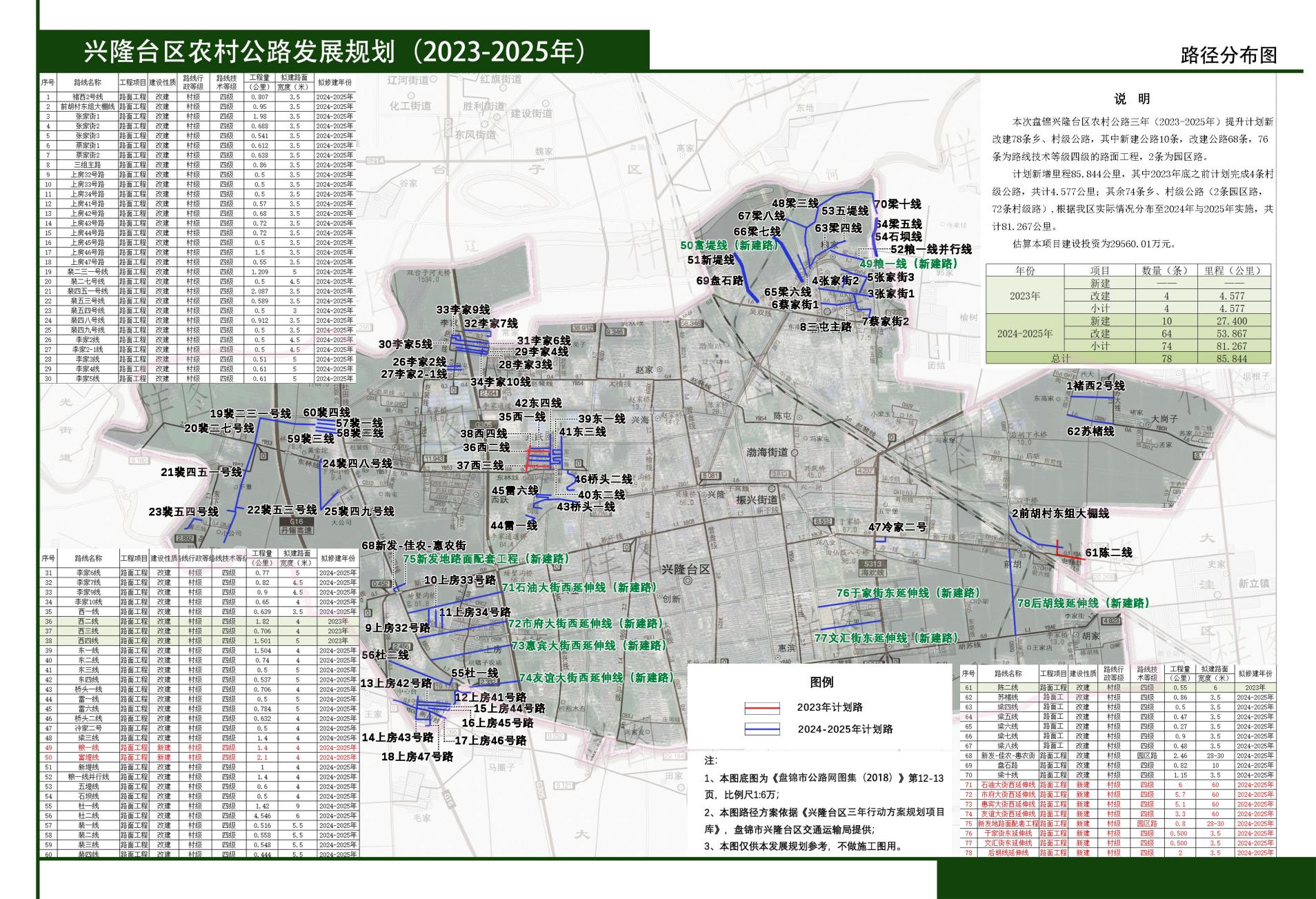 级别责任人管理范围与职责区路长区长分管副区长区交通运输局局长管理范围：全区范围主要道路：海欢线、杜田线及太榆线等5条X字头县道主要职责：负责农村公路工作的总调度、总协调，负责组织研究确定“路长制”工作领导小组成员单位的职责分工；组织研究制定农村公路重要政策制度，组织研究、协调、处理农村公路重大问题，督导考核各级路长和相关部门履职情况。街路长街道办事处主要领导管理范围：街道范围主要道路： 赵裴线、东营线等15条Y字头乡道主要职责：负责落实承担农村公路管理职能的街道管理机构，根据农村公路养护管理需要，配齐管理人员；按照职责分工和上级路长工作部署，组织开展本街道“四好农村路”建设工作，调度工作进展情况；研究、协调、处理农村公路有关问题，督导考核村路长履职情况。村（社区）路长村长（网格员）管理范围：村域（社区）范围主要道路：褚大线、东一线等67条C字头村道主要职责：负责组织建立农村公路议事机构，按照职责分工和上级路长工作部署，组织协调开展农村公路养护、管理工作。类型重要路口智能化指示牌、红绿灯、爆闪、违法指示牌、路口哨兵、彩旗、护栏一般路口爆闪、违法指示牌、彩旗序号路线名称工程项目建设性质路线行政等级路线技术等级工程量（公里）拟建路面宽度（米）1陈二线路面工程改建村级四级0.5562西二线路面工程改建村级四级1.8243西三线路面工程改建村级四级0.70644西四线路面工程改建村级四级1.5015合计合计合计合计合计合计4.577——序号路线名称工程项目建设性质路线行政等级路线技术等级工程量（公里）拟建路面宽度（米）1褚西2号线路面工程改建村级四级0.8073.52前胡村东组大棚线路面工程改建村级四级0.953.53张家街1路面工程改建村级四级1.983.54张家街2路面工程改建村级四级0.6883.55张家街3路面工程改建村级四级0.5413.56蔡家街1路面工程改建村级四级0.6123.57蔡家街2路面工程改建村级四级0.6383.58三组主路路面工程改建村级四级0.863.59上房32号路路面工程改建村级四级0.53.510上房33号路路面工程改建村级四级0.53.511上房34号路路面工程改建村级四级0.53.512上房41号路路面工程改建村级四级0.573.513上房42号路路面工程改建村级四级0.683.514上房43号路路面工程改建村级四级0.723.515上房44号路路面工程改建村级四级0.723.516上房45号路路面工程改建村级四级0.53.517上房46号路路面工程改建村级四级1.53.518上房47号路路面工程改建村级四级0.553.519裴二三一号线路面工程改建村级四级1.209520裴二七号线路面工程改建村级四级0.54.521裴四五一号线路面工程改建村级四级2.0873.522裴五三号线路面工程改建村级四级0.5893.523裴五四号线路面工程改建村级四级0.5324裴四八号线路面工程改建村级四级0.9123.525裴四九号线路面工程改建村级四级0.53.526李家2线路面工程改建村级四级0.54.527李家2-1线路面工程改建村级四级0.54.528李家3线路面工程改建村级四级0.51529李家4线路面工程改建村级四级0.61530李家5线路面工程改建村级四级0.61531李家6线路面工程改建村级四级0.77532李家7线路面工程改建村级四级0.824.533李家9线路面工程改建村级四级0.94.534李家10线路面工程改建村级四级0.65435西一线路面工程改建村级四级0.6393.536东一线路面工程改建村级四级1.504437东二线路面工程改建村级四级0.74438东三线路面工程改建村级四级0.5539东四线路面工程改建村级四级0.537540桥头一线路面工程改建村级四级0.706441雷一线路面工程改建村级四级0.5542雷六线路面工程改建村级四级0.784543桥头二线路面工程改建村级四级0.632444冷家二号路面工程改建村级四级0.5445梁三线路面工程改建村级四级1.4446粮一线路面工程新建村级四级1.4447富堤线路面工程新建村级四级2.1448新堤线路面工程改建村级四级1449粮一线并行线路面工程改建村级四级1.4450五堤线路面工程改建村级四级0.6451石坝线路面工程改建村级四级0.5452杜一线路面工程改建村级四级1.42953杜二线路面工程改建村级四级4.546654裴一线路面工程改建村级四级0.5165.555裴二线路面工程改建村级四级0.5585.556裴三线路面工程改建村级四级0.5485.557裴四线路面工程改建村级四级0.4445.558苏楮线路面工程改建村级四级0.863.559梁四线路面工程改建村级四级0.53.560梁五线路面工程改建村级四级0.473.561梁六线路面工程改建村级四级0.273.562梁七线路面工程改建村级四级0.93.563梁八线路面工程改建村级四级0.483.564新发-佳农-惠农街路面工程改建村级园区路2.4628-3065盘石路路面工程改建村级四级0.821066梁十线路面工程改建村级四级1.153.567石油大街西延伸线路面工程新建村级四级66068市府大街西延伸线路面工程新建村级四级5.76069惠宾大街西延伸线路面工程新建村级四级5.16070友谊大街西延伸线路面工程新建村级四级3.36071新发地路面配套工程路面工程新建村级园区路0.828-3072于家街东延伸线路面工程新建村级四级0.5003.573文汇街东延伸线路面工程新建村级四级0.5003.574后胡线延伸线路面工程新建村级四级23.5合计合计合计合计合计合计81.267——序号线路名称路网结构路线等级长度修建方式2021-2025年投资2035年投资农村道路农村道路农村道路农村道路农村道路农村道路农村道路农村道路1粮一线四级1.400 新建138.60 225.77 2富堤线四级2.100 新建207.90 338.65 3梁三线四级1.400 改建138.60 225.77 4新堤线四级1.000 改建99.00 161.26 5粮一线并行线四级1.400 改建138.60 225.77 6五堤线四级0.600 改建59.40 96.76 7石坝线四级0.500 改建49.50 80.63 8杜一线四级1.420 改建281.16 457.98 9杜二线四级4.546 改建572.80 933.02 10裴一线四级0.516 改建55.73 90.78 11裴二线四级0.558 改建60.26 98.16 12裴三线四级0.548 改建59.18 96.40 13裴四线四级0.444 改建47.95 78.11 14褚西2号线四级0.807 改建50.84 82.82 15前胡村东组大棚线四级0.950 改建59.85 97.49 16张家街1四级1.980 改建196.02 319.30 17张家街2四级0.688 改建68.11 110.95 18张家街3四级0.541 改建53.56 87.24 19蔡家街1四级0.612 改建60.59 98.69 20蔡家街2四级0.638 改建63.16 102.88 21三组主路四级0.860 改建85.14 138.68 22上房32号路四级0.500 改建40.50 65.97 23上房33号路四级0.500 改建40.50 65.97 24上房34号路四级0.500 改建40.50 65.97 25上房41号路四级0.570 改建46.17 75.21 26上房42号路四级0.680 改建61.20 99.69 27上房43号路四级0.720 改建64.80 105.55 28上房44号路四级0.720 改建64.80 105.55 29上房45号路四级0.500 改建45.00 73.30 30上房46号路四级1.500 改建135.00 219.90 31上房47号路四级0.550 改建54.45 88.69 32裴二三一号线四级1.209 改建141.45 230.41 33裴二七号线四级0.500 改建45.00 73.30 34裴四五一号线四级2.087 改建169.05 275.36 35裴五三号线四级0.589 改建53.01 86.35 36裴五四号线四级0.500 改建40.50 65.97 37裴四八号线四级0.912 改建73.87 120.33 38裴四九号线四级0.500 改建40.50 65.97 39李家2线四级0.500 改建49.50 80.63 40李家2-1线四级0.500 改建49.50 80.63 41李家3线四级0.510 改建59.67 97.20 42李家4线四级0.610 改建71.37 116.25 43李家5线四级0.610 改建71.37 116.25 44李家6线四级0.770 改建90.09 146.75 45李家7线四级0.820 改建88.56 144.26 46李家9线四级0.900 改建89.10 145.14 47李家10线四级0.650 改建58.50 95.29 48西一线四级0.639 改建57.51 93.68 49西二线四级1.820 改建163.80 266.81 50西三线四级0.706 改建63.54 103.50 51西四线四级1.501 改建162.11 264.06 52东一线四级1.504 改建135.36 220.49 53东二线四级0.740 改建66.60 108.48 54东三线四级0.500 改建54.00 87.96 55东四线四级0.537 改建58.00 94.47 56桥头一线四级0.706 改建63.54 103.50 57雷一线四级0.500 改建54.00 87.96 58雷六线四级0.784 改建84.67 137.92 59桥头二线四级0.632 改建56.88 92.65 60冷家二号四级0.500 改建54.00 87.96 61陈二线四级0.550 改建59.40 96.76 62苏楮线四级0.860 改建54.18 88.25 63梁四线四级0.500 改建31.50 51.31 64梁五线四级0.470 改建29.61 48.23 65梁六线四级0.270 改建17.01 27.71 66梁七线四级0.900 改建56.70 92.36 67梁八线四级0.480 改建30.24 49.26 68新发-佳农-惠农街园区路2.460 改建1328.40 2163.82 69盘石路四级0.820 改建147.60 240.43 70梁十线四级1.150 改建72.45 118.01 71石油大街西延伸线四级6.00新建648010555.2472市府大街西延伸线四级5.70新建615610027.4873惠宾大街西延伸线四级5.10新建55088971.9574友谊大街西延伸线四级3.30新建35645805.3875新发地路面配套工程园区路0.80新建432703.6876于家街东延伸线四级0.5新建31.50 51.310 77文汇街东延伸线四级0.5新建31.50 51.310 78后胡线延伸线四级2.00 新建126205.241 合计合计合计合计85.844 ——　29560.0148150.148序号路线名称工程项目起止点桩号建设性质路线行政等级路线技术等级工程量（公里）拟建路面宽度（米）1褚西2号线路面工程褚西路0公里-0.807公里改建村级四级0.8073.52前胡村东组大棚线路面工程大棚线0公里-0.95公里改建村级四级0.953.53张家街1路面工程张家街一0公里-张家街一1.98公里改建村级四级1.983.54张家街2路面工程张家街二0公里-张家街二0.68公里改建村级四级0.6883.55张家街3路面工程张家街三0公里-张家街三0.54公里改建村级四级0.5413.56蔡家街1路面工程蔡家街一0公里-蔡家街一0.61公里改建村级四级0.6123.57蔡家街2路面工程蔡家街二0公里-蔡家街二0.64公里改建村级四级0.6383.58三组主路路面工程三组主路0公里-三组主路0.86公里改建村级四级0.863.59上房32号路路面工程上一线0公里-上房32号路0.5公里改建村级四级0.53.510上房33号路路面工程上一线0公里-上房33号路0.5公里改建村级四级0.53.511上房34号路路面工程上一线0公里-上房34号路0.5公里改建村级四级0.53.512上房41号路路面工程东方西街0公里-上房41号路0.57公里改建村级四级0.573.513上房42号路路面工程印刷厂0公里-上房42号路0.68公里改建村级四级0.683.514上房43号路路面工程东方西街0公里-上房43号路改建村级四级0.723.515上房44号路路面工程东方西街0公里-上房44号路0.72公里改建村级四级0.723.516上房45号路路面工程东方西街0公里-上房45号路0.5公里改建村级四级0.53.517上房46号路路面工程东方西街0公里-上房46号路1.5公里改建村级四级1.53.518上房47号路路面工程东方西街0公里-南设施农业0.55公里改建村级四级0.553.519裴二三一号线路面工程木材市场0公里--丰产沟1.206公里改建村级四级1.209520裴二七号线路面工程国堤0公里--东林路0.466公里改建村级四级0.54.521裴四五一号线路面工程东林路0公里--新排种2.083公里改建村级四级2.0873.522裴五三号线路面工程东、西跃地与四五组交界0公里--孙万勇房后0.587公里改建村级四级0.5893.523裴五四号线路面工程老国堤0公里--大沟西0.505公里改建村级四级0.5324裴四八号线路面工程东林路0公里--上董桥0.91公里改建村级四级0.9123.525裴四九号线路面工程上董桥0公里--王树江房后0.502公里改建村级四级0.53.526李家2线路面工程王旭江房前0公里至刘建国房前0.45公里改建村级四级0.54.527李家2-1线路面工程刘立华房前0公里至李玉柱房前0.41公里改建村级四级0.54.528李家3线路面工程新区油板路0公里至邵玉春门前0.51公里改建村级四级0.51529李家4线路面工程刘国华房前0公里至刘万奎0.61公里改建村级四级0.61530李家5线路面工程李杰房前0公里至孙铁0.61公里改建村级四级0.61531李家6线路面工程张万芹房前0公里至刘连武房前0.77公里改建村级四级0.77532李家7线路面工程刘杰菊房前0公里至邵玉明房前0.82公里改建村级四级0.824.533李家9线路面工程刘焕所房前0公里至桂林华房东0.9公里改建村级四级0.94.534李家10线路面工程吴永成房西0公里至大干线0.65公里改建村级四级0.65435西一线路面工程李军0公里-张志0.639公里改建村级四级0.6393.536西二线路面工程王宝印0公里-张凤军1.82公里改建村级四级1.82437西三线路面工程张凤娟0公里-李洪全0.706公里改建村级四级0.706438西四线路面工程宋彬0公里-梁玉印0.501公里改建村级四级1.501539东一线路面工程魏胜杰0公里-王静1.504公里改建村级四级1.504440东二线路面工程刘金学0公里-王静0.74公里改建村级四级0.74441东三线路面工程马季0公里-王学芝0.49公里改建村级四级0.5542东四线路面工程王彪0公里-朱迪0.537公里改建村级四级0.537543桥头一线路面工程于长河0公里-王德彪0.706公里改建村级四级0.706444雷一线路面工程吴连生0公里-雷素萍0.471公里改建村级四级0.5545雷六线路面工程但文成0公里-雷振文0.784公里改建村级四级0.784546桥头二线路面工程于清利0公里-齐国新南0.632公里改建村级四级0.632447冷家二号路面工程时代汽修北侧以东0.5公里改建村级四级0.5448梁三线路面工程粮坝线0公里-粮坝线1.4公里改建村级四级1.4449粮一线路面工程粮一线0公里-粮一线1.4公里新建村级四级1.4450富堤线路面工程富堤线0公里-富堤线2.1公里新建村级四级2.1451新堤线路面工程新堤线0公里-新堤线1.0公里改建村级四级1.0452粮一线并行线路面工程粮一线并行线0公里-粮一线并行线1.4公里改建村级四级1.4453五堤线路面工程五堤线0公里-五堤线0.6公里改建村级四级0.6454石坝线路面工程石坝线0公里-石坝线0.5公里改建村级四级0.5455杜一线路面工程兴一路0公里—地块1.42公里改建村级四级1.420956杜二线路面工程兴一路0公里-地块4.546公里改建村级四级4.546657裴一线路面工程商网7号0公里--王庆华0.516公里改建村级四级0.5165.558裴二线路面工程3栋46号0公里--4栋0号0.558公里改建村级四级0.5585.559裴三线路面工程3栋0号0公里--3栋47号0.548公里改建村级四级0.5485.560裴四线路面工程7栋53号0公里--方浩彩板0.44公里改建村级四级0.4445.561陈二线路面工程陈二线线路K1+550改建村级四级0.55662苏楮线路面工程苏大线0.3-楮大线0.3改建村级四级0.863.563梁四线路面工程兴隆台区：梁四线0.00-梁四线0.50改建村级四级0.503.564梁五线路面工程兴隆台区：梁五线0.00-梁五线0.47改建村级四级0.473.565梁六线路面工程兴隆台区：梁一线0.00-梁六线0.27改建村级四级0.273.566梁七线路面工程兴隆台区：梁一线0.9-梁七线0.9改建村级四级0.903.567梁八线路面工程兴隆台区：梁三线0.70-梁八线0.48改建村级四级0.483.568新发-佳农-惠农街路面工程新发街0-1.476公里，佳农路0-0.3625公里，惠农街0-0.624公里改建村级园区路2.4628-3069盘石路路面工程盘石路0.82改建村级四级0.821070梁十线路面工程梁十线1.15改建村级四级1.153.571石油大街西延伸线路面工程新建村级四级66072市府大街西延伸线路面工程新建村级四级5.76073惠宾大街西延伸线路面工程新建村级四级5.16074友谊大街西延伸线路面工程新建村级四级3.36075新发地路面配套工程路面工程新建村级园区路0.828-3076于家街东延伸线路面工程新建村级四级0.500 3.577文汇街东延伸线路面工程新建村级四级0.500 3.578后胡线延伸线路面工程新建村级四级2.000 3.5合计合计合计合计合计合计合计85.844——序号路线名称工程项目起止点桩号建设性质路线行政等级路线技术等级工程量（公里）拟建路面宽度（米）路基宽度（米）1褚西2号线路面工程褚西路0公里-0.807公里改建村级四级0.8073.53.52前胡村东组大棚线路面工程大棚线0公里-0.95公里改建村级四级0.953.53.53张家街1路面工程张家街一0公里-张家街一1.98公里改建村级四级1.983.55.54张家街2路面工程张家街二0公里-张家街二0.68公里改建村级四级0.6883.55.55张家街3路面工程张家街三0公里-张家街三0.54公里改建村级四级0.5413.55.56蔡家街1路面工程蔡家街一0公里-蔡家街一0.61公里改建村级四级0.6123.55.57蔡家街2路面工程蔡家街二0公里-蔡家街二0.64公里改建村级四级0.6383.55.58三组主路路面工程三组主路0公里-三组主路0.86公里改建村级四级0.863.55.59上房32号路路面工程上一线0公里-上房32号路0.5公里改建村级四级0.53.54.510上房33号路路面工程上一线0公里-上房33号路0.5公里改建村级四级0.53.54.511上房34号路路面工程上一线0公里-上房34号路0.5公里改建村级四级0.53.54.512上房41号路路面工程东方西街0公里-上房41号路0.57公里改建村级四级0.573.54.513上房42号路路面工程印刷厂0公里-上房42号路0.68公里改建村级四级0.683.5514上房43号路路面工程东方西街0公里-上房43号路改建村级四级0.723.5515上房44号路路面工程东方西街0公里-上房44号路0.72公里改建村级四级0.723.5516上房45号路路面工程东方西街0公里-上房45号路0.5公里改建村级四级0.53.5517上房46号路路面工程东方西街0公里-上房46号路1.5公里改建村级四级1.53.5518上房47号路路面工程东方西街0公里-南设施农业0.55公里改建村级四级0.553.55.519裴二三一号线路面工程木材市场0公里--丰产沟1.206公里改建村级四级1.20956.520裴二七号线路面工程国堤0公里--东林路0.466公里改建村级四级0.54.5521裴四五一号线路面工程东林路0公里--新排种2.083公里改建村级四级2.0873.54.522裴五三号线路面工程东、西跃地与四五组交界0公里--孙万勇房后0.587公里改建村级四级0.5893.5523裴五四号线路面工程老国堤0公里--大沟西0.505公里改建村级四级0.534.524裴四八号线路面工程东林路0公里--上董桥0.91公里改建村级四级0.9123.54.525裴四九号线路面工程上董桥0公里--王树江房后0.502公里改建村级四级0.53.54.526李家2线路面工程王旭江房前0公里至刘建国房前0.45公里改建村级四级0.54.55.527李家2-1线路面工程刘立华房前0公里至李玉柱房前0.41公里改建村级四级0.54.55.528李家3线路面工程新区油板路0公里至邵玉春门前0.51公里改建村级四级0.5156.529李家4线路面工程刘国华房前0公里至刘万奎0.61公里改建村级四级0.6156.530李家5线路面工程李杰房前0公里至孙铁0.61公里改建村级四级0.6156.531李家6线路面工程张万芹房前0公里至刘连武房前0.77公里改建村级四级0.7756.532李家7线路面工程刘杰菊房前0公里至邵玉明房前0.82公里改建村级四级0.824.5633李家9线路面工程刘焕所房前0公里至桂林华房东0.9公里改建村级四级0.94.55.534李家10线路面工程吴永成房西0公里至大干线0.65公里改建村级四级0.654535西一线路面工程李军0公里-张志0.639公里改建村级四级0.6393.5536西二线路面工程王宝印0公里-张凤军1.82公里改建村级四级1.824537西三线路面工程张凤娟0公里-李洪全0.706公里改建村级四级0.7064538西四线路面工程宋彬0公里-梁玉印0.501公里改建村级四级1.5015639东一线路面工程魏胜杰0公里-王静1.504公里改建村级四级1.5044540东二线路面工程刘金学0公里-王静0.74公里改建村级四级0.744541东三线路面工程马季0公里-王学芝0.49公里改建村级四级0.55642东四线路面工程王彪0公里-朱迪0.537公里改建村级四级0.5375643桥头一线路面工程于长河0公里-王德彪0.706公里改建村级四级0.7064544雷一线路面工程吴连生0公里-雷素萍0.471公里改建村级四级0.55645雷六线路面工程但文成0公里-雷振文0.784公里改建村级四级0.7845646桥头二线路面工程于清利0公里-齐国新南0.632公里改建村级四级0.6324547冷家二号路面工程时代汽修北侧以东0.5公里改建村级四级0.546合计合计合计合计合计合计合计37.052————序号乡（镇、街道等）建制村自然屯路线名称工程项目工程项目所在地区间桩号路线技术等级工程量（公里）里程（公里）宽度（米）是否有意向纳入路网修建年份修建部门1新工街道粮家村七组新堤线路面工程新工街0公里-国堤1公里村级1.013.5是20232惠宾街道前胡村前胡村西组前胡村西组洼冷线路面工程洼冷线1.324公里村级1.3241.3245是2022农水中心合计合计合计合计合计合计合计合计2.3242.324————————美丽乡村路名称路线名称工程项目技术等级工程量（公里）路面类型路面宽度（米）备注新工街道粮坝线梁三线路面工程四级1.400 黑色路面3.5 产业路新工街道粮一线粮一线路面工程四级1.400 黑色路面3.5 旅游路：通往高标准设施农业园新工街道富堤线富堤线路面工程四级2.100 黑色路面3.5 产业路新工街道新堤线新堤线路面工程四级1.000 黑色路面3.5 旅游路：通往十里花溪新工街道粮一线并行线粮一线并行线路面工程四级1.400 黑色路面3.5 旅游路：通往高标准设施农业园新工街道五堤线五堤线路面工程四级0.600 黑色路面3.5 产业路新工街道石坝线石坝线路面工程四级0.500 黑色路面3.5 产业路新工街道陈二线陈二线路面工程四级0.550 黑色路面6.0 产业路新工街道苏楮线苏楮线路面工程四级0.860 黑色路面3.5 产业路新工街道梁四线梁四线路面工程四级0.500 黑色路面3.5 产业路新工街道梁五线梁五线路面工程四级0.470 黑色路面3.5 产业路新工街道梁六线梁六线路面工程四级0.270 黑色路面3.5 产业路新工街道梁七线梁七线路面工程四级0.900 黑色路面3.5 产业路新工街道梁八线梁八线路面工程四级0.480 黑色路面3.5 产业路新工街道新发-佳农-惠农街新发-佳农-惠农街路面工程园区路2.460 黑色路面28-30园区路新工街道盘石路盘石路路面工程四级0.820 黑色路面10.0 产业路新工街道梁十线梁十线路面工程四级1.150 黑色路面3.5 产业路兴盛街道杜一线杜一线路面工程四级1.420 黑色路面9.0 产业路兴盛街道杜二线杜二线路面工程四级4.546 黑色路面6.0 产业路兴盛街道石油大街西延伸线石油大街西延伸线路面工程四级6.000 黑色路面60产业路兴盛街道市府大街西延伸线市府大街西延伸线路面工程四级5.700 黑色路面60产业路兴盛街道惠宾大街西延伸线惠宾大街西延伸线路面工程四级5.100 黑色路面60产业路兴盛街道友谊大街西延伸线友谊大街西延伸线路面工程四级3.300 黑色路面60产业路兴盛街道新发地路面配套工程新发地路面配套工程路面工程园区路0.800 黑色路面28-30产业路兴海街道裴一线裴一线路面工程四级0.516 黑色路面5.5 产业路兴海街道裴二线裴二线路面工程四级0.558 黑色路面5.5 产业路兴海街道裴三线裴三线路面工程四级0.548 黑色路面5.5 产业路兴海街道裴四线裴四线路面工程四级0.444 黑色路面5.5 产业路合计合计合计合计合计45.792　——　————　